Compounded FormulasCommercial Tablets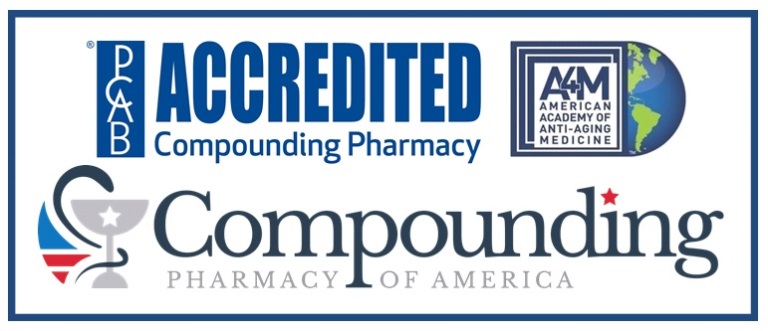 MedicationMedicationStrengthSuppliedQuantityRefillsSildenafil /ApomorphineSildenafil /Apomorphine 25mg / 2mg   50mg / 2mg 100mg / 2mg Troches Dye-free Capsule 30  90 1    2   ___ PRN   noneVardenafil /ApomorphineVardenafil /Apomorphine  20mg / 2mg Troches Dye-free Capsule 30  90 1    2   ___ PRN   noneAvanafil /ApomorphineAvanafil /Apomorphine 200mg / 2mg Troches Dye-free Capsule 30  90 1    2   ___ PRN   noneSIG Troche: completely dissolve   ¼   ½   1 troche under tongue 30 minutes prior to sexual activity  Capsule: take 1 capsule by mouth 30 minutes prior to sexual activity Troche: completely dissolve   ¼   ½   1 troche under tongue 30 minutes prior to sexual activity  Capsule: take 1 capsule by mouth 30 minutes prior to sexual activity Troche: completely dissolve   ¼   ½   1 troche under tongue 30 minutes prior to sexual activity  Capsule: take 1 capsule by mouth 30 minutes prior to sexual activity Troche: completely dissolve   ¼   ½   1 troche under tongue 30 minutes prior to sexual activity  Capsule: take 1 capsule by mouth 30 minutes prior to sexual activity Troche: completely dissolve   ¼   ½   1 troche under tongue 30 minutes prior to sexual activity  Capsule: take 1 capsule by mouth 30 minutes prior to sexual activityMedicationMedicationStrengthSuppliedQuantityRefillsTadalafil /ApomorphineTadalafil /Apomorphine 5mg / 2mg    10mg / 2mg 20mg / 2mg Troches Dye-free Capsule 20    30  60    90 1    2   ___ PRN   noneSIG Troche: completely dissolve   ¼   ½   1 troche under tongue   QD  1-2 hours  prior to sexual activity  Capsule: take 1 capsule by mouth  once daily   1-2 hours  prior to sexual activity Troche: completely dissolve   ¼   ½   1 troche under tongue   QD  1-2 hours  prior to sexual activity  Capsule: take 1 capsule by mouth  once daily   1-2 hours  prior to sexual activity Troche: completely dissolve   ¼   ½   1 troche under tongue   QD  1-2 hours  prior to sexual activity  Capsule: take 1 capsule by mouth  once daily   1-2 hours  prior to sexual activity Troche: completely dissolve   ¼   ½   1 troche under tongue   QD  1-2 hours  prior to sexual activity  Capsule: take 1 capsule by mouth  once daily   1-2 hours  prior to sexual activity Troche: completely dissolve   ¼   ½   1 troche under tongue   QD  1-2 hours  prior to sexual activity  Capsule: take 1 capsule by mouth  once daily   1-2 hours  prior to sexual activityMedicationMedicationStrengthSuppliedQuantityRefillsSildenafil Sildenafil  25mg   50mg  100mg Tablet 30  90 1    2   ___ PRN   noneTadalafilTadalafil  5 mg   10 mg   20mgTablet 30  90 1    2   ___ PRN   noneSIGTablet:  Take  1 tablet by mouth   30 minutes  1 hour prior to sexual activity.               Take 1 tablet by mouth once dailyTablet:  Take  1 tablet by mouth   30 minutes  1 hour prior to sexual activity.               Take 1 tablet by mouth once dailyTablet:  Take  1 tablet by mouth   30 minutes  1 hour prior to sexual activity.               Take 1 tablet by mouth once dailyTablet:  Take  1 tablet by mouth   30 minutes  1 hour prior to sexual activity.               Take 1 tablet by mouth once dailyTablet:  Take  1 tablet by mouth   30 minutes  1 hour prior to sexual activity.               Take 1 tablet by mouth once daily